IEEE P802.11
Wireless LANsDiscussionDiscussionTo TGbd Editor:  P135L27 update the description as below. 
------------- Begin Text Changes ---------------dot11NONNGVRadioEnvironmentSupported OBJECT-TYPE(#2068,#2241)   SYNTAX TruthValue   MAX-ACCESS read-write   STATUS current   DESCRIPTION      "This is a control variable. It is written by an external management entity or 
      the SME. Changes take effect as soon as practical in the implementations. A non-
      NGV STA supports the radio environment transmit vector and the radio environment 
      status vector when this attribute is true. This STA also has dot11OCBActivated
      equal to true."   DEFVAL { false }::= { dot11StationConfigEntry 203}------------- End Text Changes ------------------DiscussionIn DCN 21/0070r5, DiscussionResolutions to Annex CResolutions to Annex CResolutions to Annex CResolutions to Annex CResolutions to Annex CDate:  2022-01-11Date:  2022-01-11Date:  2022-01-11Date:  2022-01-11Date:  2022-01-11Author(s):Author(s):Author(s):Author(s):Author(s):NameAffiliationAddressPhoneemailYujin NohSenscommyujin.noh at senscomm.comHiroyuki MotozukaPanasonic600 Saedo-cho, Tsuzuki-ku, Yokohama, Kanagawa, Japanmotozuka.hiroyuki@jp.panasonic.comCIDP.LCommentProposed ChangeResolution30230.00The description of "dot11StationmeasurementPeriod" should be similar to "dot11RadioEnvironmentMeasurementPeriod".Please add "It is written by an external management entity or the SME. Changes take effect as soon as practical in the implementations." after the first sentence in the descriptionAccepted.Note: TGbd Editor: the location is at P136L12.CIDP.LCommentProposed ChangeResolution3021135.26The "dot11NONNGVRadioEnvionrmentSupported" entry is not formated as the other entriesFormat the entry as the other entriesRevised.Agreed in principleTGbd Editor: Incorporate the changes in 11-22-0017-01-00bd-Resolutions to Annex C.CIDP.LCommentProposed ChangeResolution3022135.42In C.3 dot11NGVActivated is defined twice on P135L42-52 and differently on P136L2-10.Delete second definition on P136L2fl10Revised.It turned out that the second “dot11NGVActivated” should be replaced with “dot11VirtualCSonOCBSecondaryImplemented” in DCN 21/0070r5.TGbd Editor: change “dot11NGVActivated” should be replaced to “dot11VirtualCSonOCBSecondaryImplemented” at P136L02CIDP.LCommentProposed ChangeResolution3046138.36"dot11PhyNGVEntry 5" is used twice.Please change "dot11PhyNGVEntry 5" to "dot11PhyNGVEntry 6" for dot11NGVDYN20MAllowed that is at P138L36.Accepted.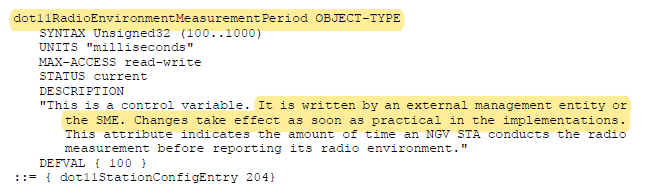 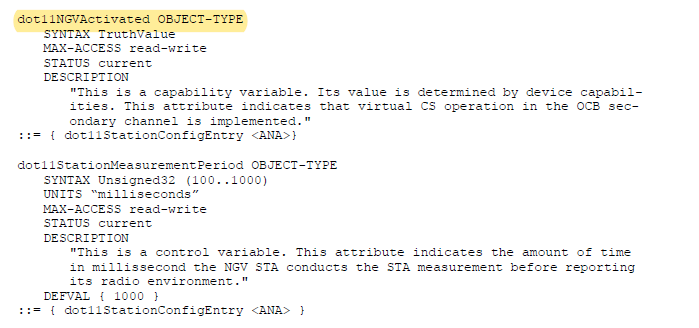 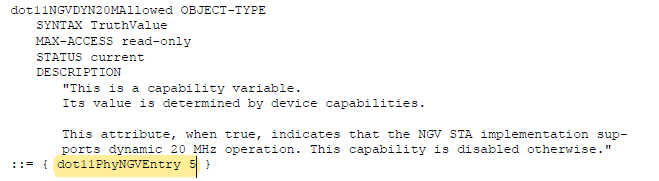 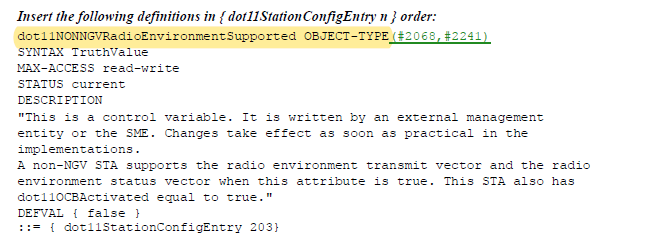 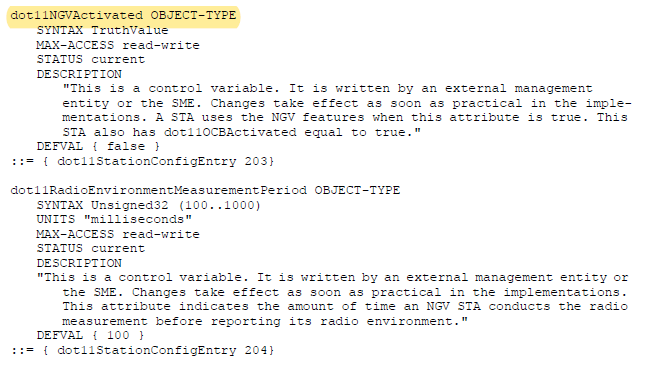 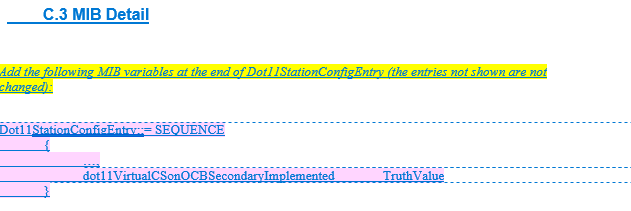 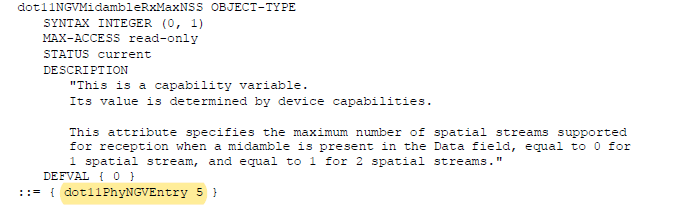 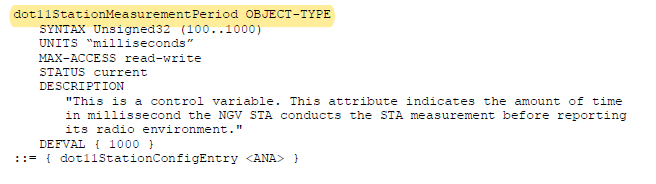 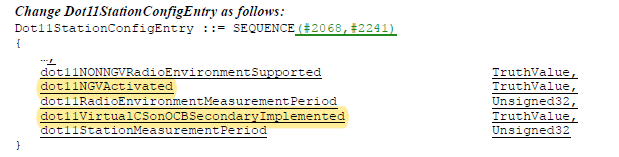 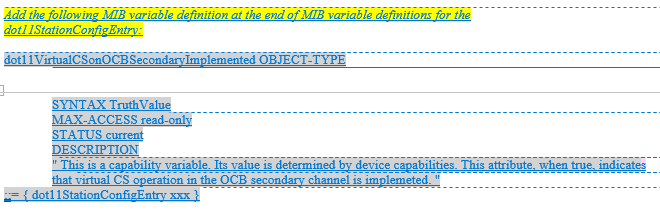 